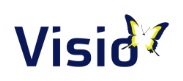 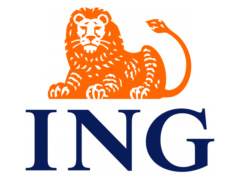 Handleiding Mobielbankieren met de App van INGInleidingMet de ING Bankieren App kunt u bankieren waar en wanneer het u uitkomt. Of dit nu thuis op de bank is, onderweg of tijdens het winkelen. Met de ING App kunt u onder andere uw saldo checken, bij- en afschrijvingen bekijken en geld overboeken. Om te kunnen bankieren met de ING Bankieren App heeft u nodig:Een Smartphone of tablet met internetverbindingEen betaalrekening bij de ING met ING InternetbankierenDe ING App voor IOS, Android, Windows of Windows 8Aanmelding bij Mijn ING met een gebruikersnaam en wachtwoord. Deze Factsheet heeft het bankieren met de iPad als uitgangspunt. Schermen kunnen bij Android iets afwijken, maar de procedures zijn hetzelfde.Is de ING Bankieren App veilig?  Bankieren via de ING Bankieren App is net zo veilig als via ING Internetbankieren. De app maakt gebruik van een beveiligde verbinding. Uiteraard dient u zich wel te houden aan een aantal standaard veiligheid aspecten. Deze kunt u terugvinden op de internetsite van de ING. Beginnen met mobiel bankierenVoordat u de app kunt gebruiken, doorloopt u een aantal stappen op uw mobiele telefoon of iPad én achter uw computer. U downloadt de Mobiel Bankieren-app gratis via de App Store of de Android Market. Vervolgens meldt u zich in 4 stappen aan.Stap 1: Uw gegevens invullen. Als u de Mobiel Bankieren App opent kies dan voor Aanmelden. Vul de gewenste gegevens in en vul de bevestigingscode in. De bevestiginggscode vraagt u aan door in te loggen bij Mijn ING op uw computer. Kies hiervoor na het inloggen voor Mobiel bankieren en vervolgens voor ActiverenStap 2: App activeren met uw bevestigingscodeStap 3: Voorwaarden accepterenStap 4: Mobiele pincode aanmakenTot slot maakt u een 5-cijferige mobiele pincode aan. U kiest zelf een cijfercombinatie. Tip: kies een lastig te raden code en houd de code voor uzelf, net als de pincode van uw Betaalpas.Bankieren met de ING Bankieren AppNadat u zich geregistreerd heeft kunt u via de ING Bankieren App gaan bankieren.InloggenNadat u de App ING Bankieren heeft geopend typt u uw 5-cijferige pincode in. Saldo controlerenNadat u bent ingelogd kunt u uw saldo raadplegen. Op deze Overzicht pagina krijgt u een overzicht van uw ING Rekeningen. Dat kan bijvoorbeeld een betaal en spaarrekening zijn. Bij- en Afschrijvingen Als u de laatste Bij- en Afschrijvingen wilt controleren dan activeert u een van de rekeningnummers. Alle bij- en afschrijvingen worden vermeld.  Via deze App kunt u uw Bij- en Afschrijvingen terug zien tot 16 maanden terug. In Mijn ING (internetbankieren) kunt u uw rekeningafschriften tot 5 jaar terug zien.TransactiedetailsAls u meer informatie wilt hebben van een bij- of afschrijving dan activeert u deze afschrijving. Hier vindt u aanvullende informatie zoals omschrijving, datum en de mutatiesoort.  Betalen Een betaling uitvoeren doet u via de knop Overschrijven. Hier kunt u het bedrag, de naam, het rekeningnummer en mededeling of betalingskenmerk invoeren. Nadat u alles heeft ingevoerd kiest u voor de knop Verstuur. Vul dan uw 5-cijferige mobiele pincode in voor het versturen van de overschrijving. Na de overschrijving krijgt u een bevestiging. Na het lezen van deze bevestiging kunt u dit scherm sluiten. Tip: De ING bankieren App heeft ook de beschikking over het adresboek. Handig om te gebruiken want u hoeft dan de naam en rekeningnummer niet steeds handmatig in te vullen. UitloggenVia de Menu knop linksboven kunt u uitloggen. Meer informatieVoor meer informatie over de ING Bankieren App ga naar:https://www.ing.nl/particulier/zo-werkt-het/mobiel-bankieren/index.aspx